                                   Тематический апперцептивный тест (ТА Т) *     Испытуемым предлагают рассмотреть выполненные на отдельных карточках рисунки неопределенного сюжета, схематично изображающие человечков. Так как сюжет картинки неясен, то ребята, как правило, «прочитывают ситуацию» так, как им хотелось бы ее видеть, то есть невольно высказывают свои предпочтения. Это и предоставляет материал для анализа: чего хотят дети, что является для них желаемым решением ситуации.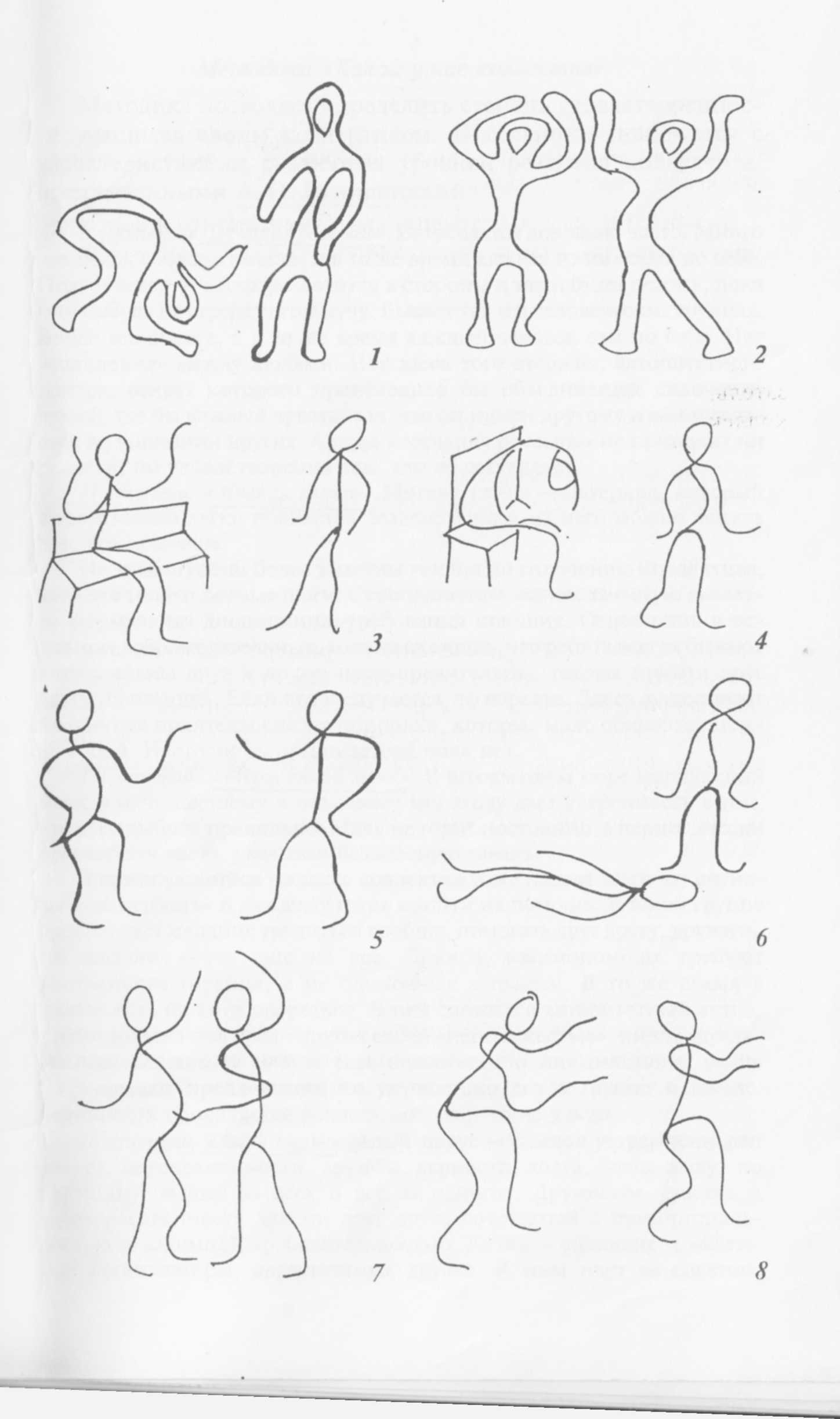      Задание: составить по каждой из заранее приготовленных карточек рассказ.                                 Для того чтобы фантазия ребенка разыгралась, ему дают только краткие инструкции: «Это исследование воображения. Ваша задача — составить рассказ по следующему плану.Кто это?Что они делают (действие)?Что было перед этим?Что думают герои?Что чувствуют герои?Что будет дальше?Чем все это закончится?Итог».      Рисунок предъявляется детям на несколько минут. При обсчете, как правило, все ответы делятся на три группы: «Желание добра», «Расположенность ко злу» и «Отсутствие отношений». Неумение или нежелание видеть отношения является тоже показателем уровня развитости детей.       Таблица к ТАТу позволяет получить более полное представление об испытуемых.№КтоЧто они делают (действие)Что былоЧто думают героиЧто чувствуют героиЧтобудетЧем все закончитсяИтогрис.действуетперед этимдальше1Двое мужчинБорьбаспортивнаяСборы  на сорев-нованияХотятвыигратьЖеланиепобедитьОдин из них победитКто-тоУйдёт из спортаТаковажизнь2Мужчина и женщинаОбрядовый танецЗасухаНадеют-ся, что небо даст им дождьВосторгОни дождут-ся дождяПойдутдомойВера помо-жет3Две женщиныВстретились,приветству-ют друг друга.Одна си-Дела на скамейке,Другая проходила мимоКакая неожиданная встречаУдоволь-ствие от встречиБудут разговаривать о жизниРазой-дутсяПрият- но встретиться с другом4Мужчина и женщинаМужчина страдает,Женщина гордо уходитВыяснял отноше-нияЧто каждый из них правМужчина страдание,Женщина - гневОни расстанутсяБудут жить каждый своей жизньюРазоб-рались